Monday PSHE Hazard Watch: Spot all the dangers in the pictures.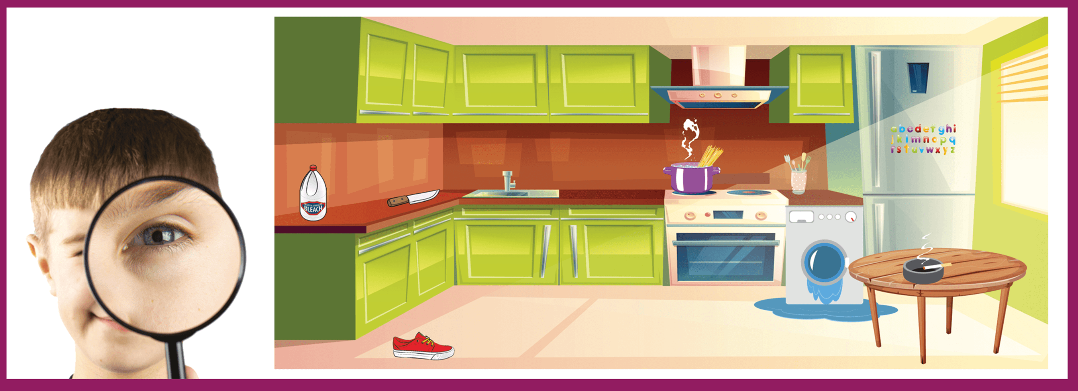 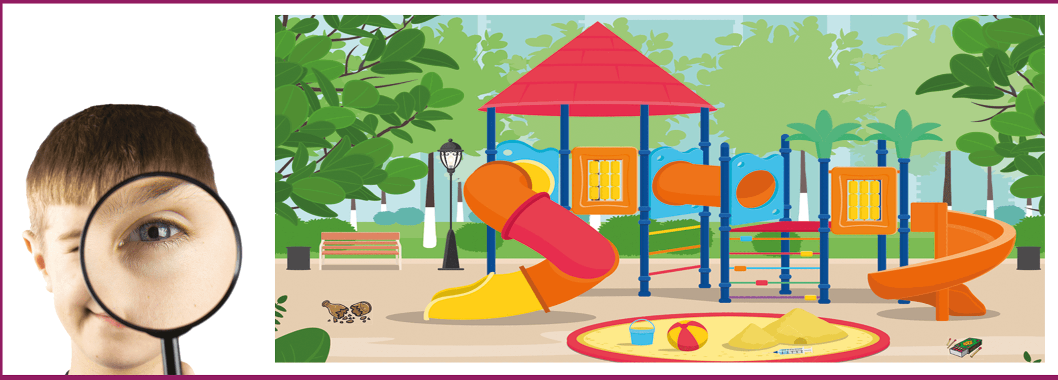 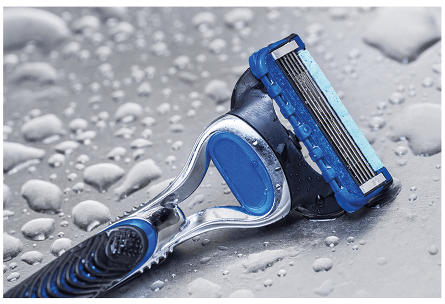 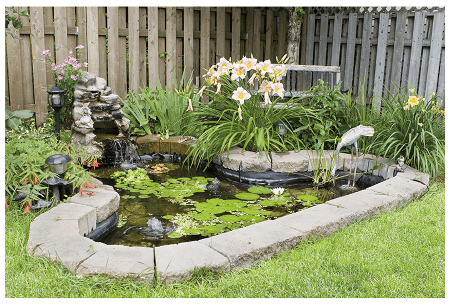 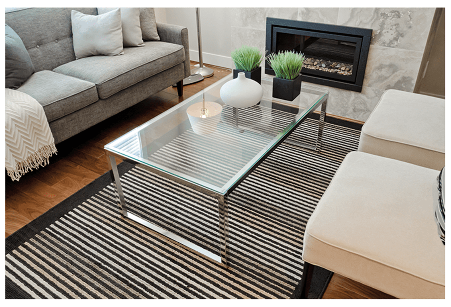 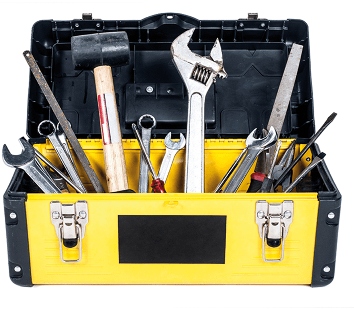 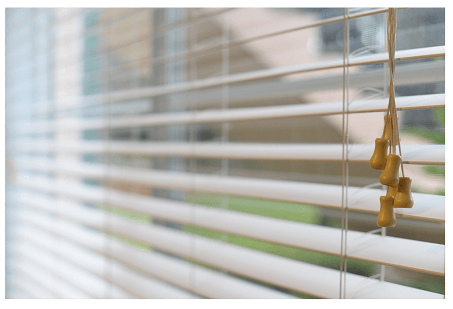 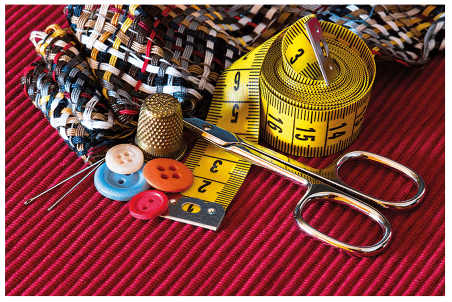 